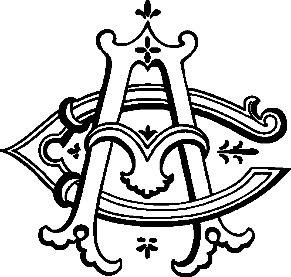 Arlington Club Plated Dinner Selections-three course minimum--please select starter, entrée and dessert-StartersCrab Cocktail - $23.00Jumbo Prawn Cocktail - $23.00Organic Greens with Shaved Vegetables and House Vinaigrette - $11.50Classic Caesar Salad - $11.50Chefs Market Salad - $15.00EntreesAll entrees include appropriate Chef’s seasonal selection of starch, vegetables, and saucesPrime Tenderloin – demi-glace or bearnaise sauce - $48.50 Roast Rack of Lamb – marionberry and hazelnut crust - $51.50 Mary’s Chicken Breast – wild mushroom marsala sauce - $39.00 Boneless Braised Short Rib - $46.50Smoked Pork Loin -mustard cider sauce - $39.00Filet & Salmon Duo - $51.50 *Prawns Scampi with Filet Duo - $51.50 *Wild King Salmon – beurre blanc or Italian salsa verde - $44.00 *Alaskan Halibut - $44.00 *Seasonal Vegetarian Risotto/House-made Pastas - $34.00*Fresh seafood subject to availability and changes in Market PricingDessertsIce Creams and Sorbets - $6.50Vanilla, Chocolate, or Strawberry – inquire about current sorbet selection Crème Brulee, Pot de Crème, or Panna Cotta - various flavors - $10.50 Warm Berry or Apple Crisp with Vanilla Ice Cream - $11.50Flourless Chocolate Soufflé Cake with Raspberry Coulis - $10.50New York or Basque Style Cheesecake - $11.50Brioche Bread Pudding with Orange Anglaise Sauce - $10.50Assorted Bite Size Desserts - $4.75 eachAssorted Bars - $3.25 each barAssorted House Baked Cookies - $21 per dozenCoffee/ Tea Service - $4.50All orders must be placed one week in advance of the event and are to be confirmed three business days in advance of function. Prices subject to change. There is a standard service charge of 15%, and a room usage charge of $12.00 per person. Check with the Catering Department regarding food minimums and staffing fees for all evening events. The club is not open on Sundays.11/01/2023